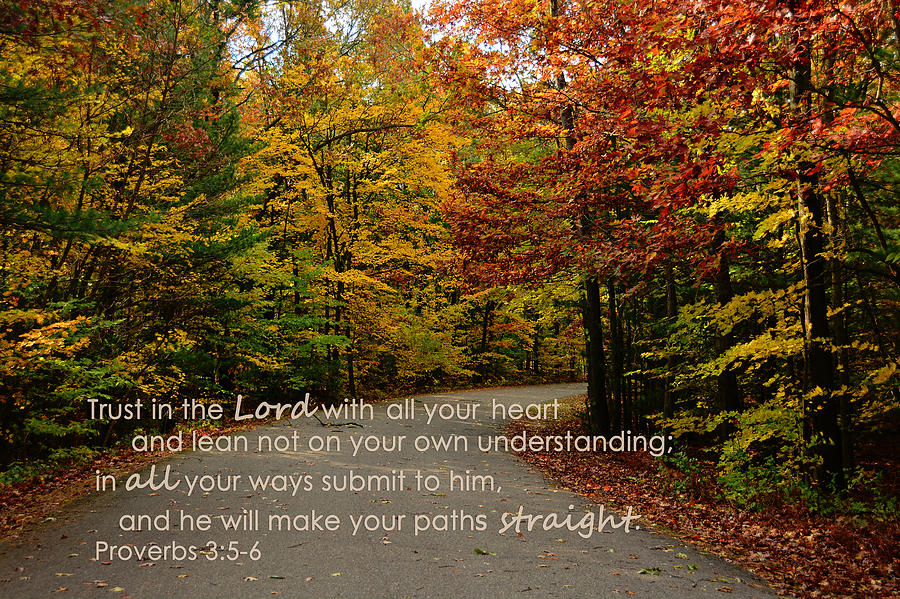 SundayMondayTuesdayWednesdayThursdayFridaySaturday123456Ladies Lunch BunchAt Westview – 10AM – lunch at Johnny’s SeafoodWednesday Dinner & Classes 5:45 Dinner6:15 Youth Classes6:30 Adult ClassesCELEBRATE RECOVERY5:30 Meal6:00 Worship7:00 Small GroupMen’s Bible Study 8:30AMMen’s Work Day 9:30AMGirl’s Day  (6th-12-th grades) 10:00AMWomen’s Ministry Work Day 10:30AM78910111213FIRST SUNDAY FELLOWSHIPWednesday Dinner & Classes 5:45 Dinner6:15 Youth Classes6:30 Adult ClassesCELEBRATE RECOVERY5:30 Meal6:00 Worship7:00 Small GroupMiddle/High School Lock-In 7PM-7AMMen’s Bible Study 8:30AM14151617181920Bailey Connect Group 5PMTouchet Connect Group 5PMThomas Connect Group 5PMWednesday Dinner & Classes 5:45 Dinner6:15 Youth Classes6:30 Adult ClassesCELEBRATE RECOVERY5:30 Meal6:00 Worship7:00 Small GroupMen’s Bible Study 8:30AM21222324252627Leadership Team MeetingsWednesday Dinner & Classes 5:45 Dinner6:15 Youth Classes6:30 Adult ClassesCELEBRATE RECOVERY5:30 Meal6:00 Worship7:00 Small GroupMen’s Bible Study         8:30AM28293031Boswell/Womack Connect Group 5PMCARNIVALTrunk or TREAT6:30PMHalloween